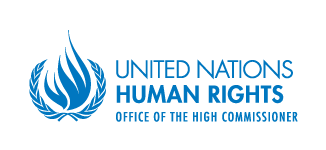 Поделитесь своим мнением о положении детей из числа коренных народов с экспертами ООН по вопросам коренных народов!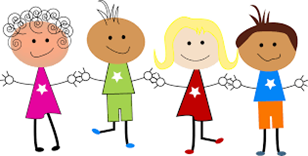 Что такое Организация Объединенных Наций? 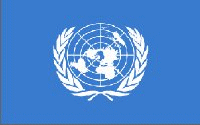 Организация Объединенных Наций ("ООН") - это международная организация, основанная в 1945 году, в состав которой входят почти все страны мира.ООН имеет множество департаментов и управлений, включая Управление ООН по правам человека (УВКПЧ), которое работает над защитой и продвижением всех прав человека во всем мире. УВКПЧ работает с Экспертным механизмом по правам коренных народов. Что такое Экспертный механизм по правам коренных народов? Экспертный механизм или ЭМПКН - это группа из 7 экспертов из разных регионов мира, которая предоставляет Совету по правам человека экспертные знания и консультации по правам коренных народов. Механизм помогает странам в достижении целей Декларации ООН о правах коренных народов.Что происходит? Каждый год ЭМПКН проводит сессию, в рамках которой заслушивает мнения коренных народов и государств, утверждает составленные отчеты, проводит различные встречи и принимает решения о своей работе на следующий год. С 12 по 16 июля ЭМПКН проведет очередную сессию в режиме онлайн. Одной из основных тем сессии является "Права детей из числа коренных народов". Эта тема была выбрана по причине того, что ЭМПКН в настоящее время готовит отчет о правах детей из числа коренных народов. Планируется проведение региональных заседаний по отдельным регионам мира. Участники получат возможность поделиться своими соображениями относительно предварительных вариантов данных отчетов.  По окончании сессии ЭМПКН подготовит окончательный вариант отчета и представит его Совету по правам человека в сентябре. Для подготовки этого отчета ЭМПКН обращается к вам с просьбой высказать свои соображения!Зачем необходимо участвовать и кто может принимать участие? Коренные народы, включая детей, и государства (страны) могут представить в письменном виде заявления, которые они хотели бы озвучить во время Региональной встречи, касательно ситуации в своих странах. Продолжительность выступления не должна превышать 3 минут. Если ваше заявление будет отобрано, то вы сможете его озвучить во время заседания Региональной встречи применительно к вашей стране. Вы имеете возможность отправить свои соображения в ЭМПКН, чтобы убедиться в том, что они узнают непосредственно от вас о положении детей из числа коренных народов и о том, что вы думаете о составленном ими проекте отчета о ситуации с детьми из числа коренных народов. Помогая сфокусировать доклад на наиболее актуальных вопросах и рекомендациях для детей и подростков из числа коренных народов, вы сможете затем использовать доклад для продвижения позитивных изменений и действий в ваших общинах и странах.Любой желающий может отправить свое мнение в ЭМПКН/УВКПЧ. Множество различных организаций направят свои предложения, однако ЭМПКН особенно заинтересован получить информацию непосредственно от детей и подростков из числа коренных народов! 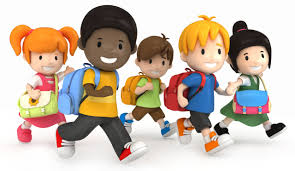 Каким образом вы можете принять участие? Когда? 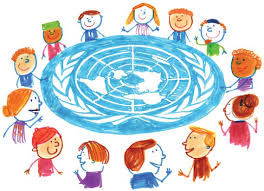 Вы можете направить свое заявление по электронной почте по адресу: expertmechanism@ohchr.org до 25 июня 2021 года. Если ваше заявление будет отобрано, вам будет предложено озвучить его во время регионального совещания ЭМПКН по вашему региону: 		Африка и Северная Америка: Понедельник 12 июля
			Азия, Тихоокеанский регион, Арктика, Центральная и Восточная 				Европа, Российская Федерация, Центральная Азия и Закавказье: 				Вторник 13 июля
			Центральная и Южная Америка и Карибы: Среда 14 июляЧто следует включить в текст своего заявления? ЭМПКН интересуется положением детей из числа коренных народов, проблемами, с которыми они сталкиваются, и тем, что для них наиболее важно. Некоторые из тем, затронутых в отчете, которые вы могли бы обсудить, включают:  ОбразованиеЗдравоохранение, водоснабжение, жильеОкружающая средаТерритории и общины коренных народовКультура и языки коренных народовПроблемы, затрагивающие девочек из числа коренных народовНо ЭМПКН также заинтересован в том, чтобы услышать от вас, и чтобы вы могли высказаться о том, что, по вашему мнению, наиболее важно для детей из числа коренных народов. При принятии решения о том, какие заявления выбрать, ЭМПКН будет учитывать следующие факторы:Уделяет ли докладчик особое внимание правам детей из числа коренных народовПредставляет ли докладчик голоса группы детей.Было ли заявление направлено вовремя Укладывается ли заявление в максимальный 3-минутный регламентОбеспечение безопасности Мы не будем разглашать полученную от вас информацию каким-либо другим лицам, а также ваши личные или контактные данные. Все материалы будут использованы только для составления отчета по данной теме. Пожалуйста, не указывайте в сообщениях свою фамилию, можно только имя. Это поможет нам защитить ваше право на неприкосновенность частной жизни. Если вы чувствуете себя в опасности, отправляя свои материалы в ЭМПКН/УВКПЧ или выступая на сессии, вы можете связаться с Эллисон или Child Rights Connect (подробности ниже) или поделиться своими опасениями (наряду с данным обращением) с любым взрослым, которому вы доверяете. Имеются ли у вас какие-либо вопросы? Если у вас есть какие-либо вопросы, пожалуйста, обращайтесь к г-же Элисон Томас-МакФи.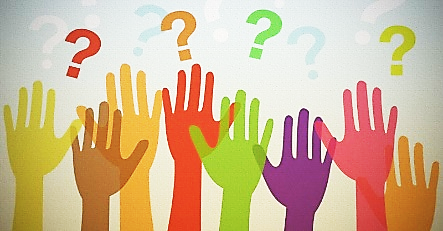  Электронная почта: athomas-mcphee@ohchr.org    YВы также можете связаться с Child Rights Connect по адресу: gracia@childrightsconnect.org   Фотографии: с Европейского форума по вопросам инвалидности 